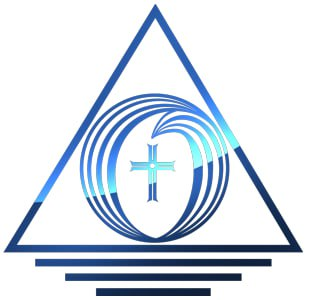 ВестникИВДИВО Москва, РоссияВыпуск 5Март-Апрель 2023 г.Жизнь ПодразделенияПодразделение Москвы готовится к Новому Синтез-году ИВДИВО. Проект Столпа с опубликован в чате Подразделения и в индивидуальной почтовой рассылке. Идет итоговая доработка и возжигание четвериц мыслеобразов ДК на 2023–2024 гг. Именно четверицами всем объёмом служения Синтеза мы задаём вектор дел, которые будем вести собою. Предлагаем в этом году взять ориентир на то, что «нет дел больших или малых, значимых или нет, есть дела 37-го и 38-го архетипов», в которые мы постепенно встраиваемся. И в данных новых для всех масштабах и иной внутренне-внешней организации деятельности важна наша сплоченность и Компетентная Дружба! Компетентно общаясь друг с другом, мы проявляем индивидуальную специфику каждого, становясь более интересными для Аватаров Синтеза в новых направлениях и поручениях. Этим мы проявляем Харизму Синтеза Должностной Компетенции, развивая кадровый потенциал команды. Напоминаем о необходимости заполнения до 30 апреля заявлений о вхождении в ИВДИВО ИВАС КХ и в Иерархию ИВАС Серапису. Новые файлы c заявлений опубликованы в Распоряжении 4 https://синтез.орг/рс-2023-04-27/, также размещены в чате Подразделения Москвы https://t.me/c/1250386631/3244. В Подразделении в апреле завершилась Школа Политического Управления. Итогом 16-месячной разработки команда вошла в полноту явления Политического Управленца Профессионала ИВДИВО! Также завершился второй курс Синтеза Служащего ИВО. Завершением 32-го Синтеза Изначально Вышестоящий Отец ввёл Ипостасей курса в команду Созидателей ИВДИВО! Поздравляем всех выпускников и всех Должностно-компетентных Подразделения с таким серьёзным профессиональным и созидательным усилением команды Москвы! В телеграм-канале ИВДИВО-курс Синтеза https://t.me/PhilosophySynthesis продолжаются открытые онлайн встречи для граждан. Приглашаем к знакомству с Учением Синтеза. Анонс занятий публикуется в чате подразделения. 6 августа 2023 года, за день до начала Съезда ИВДИВО, состоится День Высшей Школы Синтеза ИВО. Высшая Школа Синтеза (ВШС) является Школой Изначально Вышестоящих Аватаров Синтеза. День ВШС проводится в развитии профессионализма и компетентности действия Синтезом ИВО в ИВДИВО. Программа Дня предполагает представление разработок, новых методик и практических подходов в данном направлении. Приглашаем к участию всю команду Подразделения, ЭП взнос не требуется. Командой ВШС Ипостаси опубликовано 6-е Учебное пособие https://синтез.орг/вшс-для-дк/ для Ипостасей ИВДИВО-курса Посвящённого и развивающихся Учением Синтеза. Материалы могут быть использованы заинтересованными с любой подготовкой. Итоги ключевых Советов в марте-апрелеСовет Изначально Вышестоящего Отца Состоялось обсуждение учёта ядер пройденных Синтезов Должностно-компетентными подразделения с целью корректного планирования проведения ИВДИВО-курсов Синтеза.Сформирован проект Столпа команды Подразделения, доработана 4-рица мыслеобраза.Совет Синтеза Изначально Вышестоящего ОтцаПодведены итоги реализация Плана Синтеза Подразделения 2022–2023 синтез-года. Командой вошли в разработку проекта Плана Синтеза на 2023–2024 синтез-год. В Огне Совета Синтеза развернут Синтез 6-го, 31-го, 42-го, 53-го, 94-го Синтезов, 11-го Отроческого Синтеза 80 миллионам граждан подразделения ИВДИВО Москва, Россия и 8 миллиардам граждан Планеты Земля.Стяжено обучение и подготовка всей команде подразделения в преддверии подготовки к новому синтез-году и выстраиванию Столпа Подразделения.Совет Изначально Вышестоящей МатериПодведены итоги служебного года: выявление насыщенности ядер пройденных Синтезов в Столпе подразделения, выявление насыщенности Ядра ДК Владык ИВДИВО.Осуществлено распределение и стяжание центровок зданий подразделения ИВДИВО Москва, Россия по регионам ответственности подразделения. Файл размещен в новостной ленте сайта синтез.москва.Значимые стяжания и рекомендации к исполнениюОпубликована Предварительная регламентация Подразделений ИВДИВО. https://синтез.орг/предварительная-регламентация/ Осуществлено стяжание зданий Подразделения Москва Россия в 37-м и 38-м архетипах ИВДИВО, фиксация здания ИВДИВО территории перенесена в Истинную Октаву для укрепления человечества развитием с Изначально Вышестоящим Отцом 36-го архетипа. Развернута новая схема размещения инструментов в частных ИВДИВО-зданиях. С 16-го этажа по 9-й этаж вводятся инструменты Организаций Аватаров Синтеза. Инструменты первых восьми этажей любого здания фиксируются каждым индивидуально с итоговым согласованием проекта у ИВАС Кут Хуми (рекомендации – 91-й Синтез ИВО, Казань, практика 7).Осуществлено стяжание Воина Синтеза ИВО Истинной Октавы. Стяжание Нового Плана Синтеза Изначально Вышестоящего Отца Истинной Октавы по мирному урегулированию Российской Федерации и Украины (рекомендации – 91-й Синтез ИВО, Казань, практика 5). Всем членам Иерархии нужно Новый План Синтеза Изначально Вышестоящего Отца Истинной Октавы по мирному урегулированию Российской Федерации и Украины поддерживать и эманировать.Универсализация Частями 216 вариантов 24 видов Частей в девяти видах реализации (рекомендации – 117-й Синтез ИВО, Минск, практика 9).24 вида Частей:1–7 виды – базовые, цельные, космические, Пра-части, архетипические, совершенные и однородные Части. Данные Части фиксируют разнообразие. 8–23 – 16 видов всеединых Частей – 16-рица от Человека, Ману, Будды и далее до Отца. Данные Части фиксируют то, кем ты состоялся в итоге. Например, Части Посвящённого начинают расти вариантом цельных Частей, а результируются Частями Посвящённого 10-го уровня всеединых Частей. 24 – Синтез-части Должностно-компетентного ИВДИВО.Осуществлено стяжание Универсального тела Я настоящего Должностно Компетентного ИВДИВО (рекомендации – 117-й Синтез ИВО, Минск, практика 10).Развёртывание Омеги ИВО и её включённости в реализацию многоклеточного Тела Сына или Дочери ИВО 64-го архетипа огня-материи ИВДИВО. Переключение явления ИВДИВО фиксацией ИВДИВО каждого на прямую поддержку и простройку условий реализации каждого (рекомендации – 61-й Синтез ИВО, Минск, практика 6).Возобновляется программа развития Логосов и Логоичности. Логос начинается с восьмой реализации – Отец – и действует в Синтезе восьми реализаций Должностно-компетентным ИВДИВО. Логос – это работа Должностно-компетентного ИВДИВО с Изначально Вышестоящим Отцом. Логоичность сейчас работает на 10 Частей: от Разума до ИВДИВО Отец-Человек Субъекта. Перспектива – расширение Логоичности на 64 Части – от ИВДИВО Отца-Субъекта до Физического мирового тела (рекомендации – 94-й Синтез ИВО, Москва, практика 1).Начинается большая работа с Императивами: за год необходимо наработать Императивы ДК ИВДИВО.Наши рецессивные признаки Огня, Духа, Света, Энергии – набор Императивов из ИВДИВО.Набор императивов ВШС, Академии Синтез-Философии, МАН.Набор Императивов Иерархии. Императивы: по походке, по взгляду, по голосу.Набор Императивов общества. Семья – это ячейка общества. Градуированность общества: семьёй, институтом, социумом.Набор Императивов ФИО (фамилия, имя).(рекомендации – 94-й Синтез ИВО, Москва, практики 8, 9, 10).Реализован перевод Компетенций каждого в 37-й и далее в 38-й архетип огня-материи ИВДИВО (рекомендации: 92-й Синтез ИВО, Казань, практика 6 и 72-й Синтез ИВО, Иркутск, практика 6).Осуществлён перенос пяти зданий Должностно-компетентного в 38-й архетип огня-материи ИВДИВО с насыщением Кубов Синтеза каждого здания буддичностью и прабуддичностью Изначально Вышестоящего Отца (рекомендации – 72-й Синтез ИВО, Иркутск, практика 7).Разработка Части Око Отца-Человека-Субъекта (рекомендации – 61-й Синтез ИВО, Адлер, практика 5 и 6, Ольга Сердюк).Стяжена 7-я капля Абсолютного Огня Ми-ИВДИВО Метагалактики 7-го сектора явления Абсолютного Огня Истинной Октавы (рекомендации – 94-й Синтез ИВО, Москва, практика 12).В апреле команда ИВДИВО вошла в следующий этап стяжания и воспитания Ипостасных, Трансвизорных и Синтезтел в Соль-ИВДИВО Мг-ке (рекомендации – 72-й Синтез ИВО, Иркутск, практики 13 и 14).Праздники ИВДИВО в мае 2023 года05.05.00. Вхождение в Метагалактическое человечество каждого Человека Планеты Земля.18.05.22. Выход Человека в Большой Космос и начало развития им каждого. 22.05.16. День Красоты Изначально Вышестоящего Отца.25.05.14. Явление изначально вышестоящей Иерархии ИВДИВО Изначально Вышестоящего Отца новой эпохи осуществления.Контакты Владык Синтеза ИВО подразделения ИВДИВО Москва, Россия По вопросам Синтеза, за разъяснением и/или практической подготовкой вы можете обращаться к Владыкам Синтеза Подразделения по телефонам, указанным ниже:Составитель и редактор:Аватаресса И-О-М-П Психодинамики Отец-Человек-Субъекта ИВО АС Дарий ИВ АС Кут Хуми Подразделения Москва РоссияВладычица Синтеза Ирина ГафуроваПодбор материалов: Учитель И-О-М-П Управления Экстремического тела ИВО АС Аниса ИВ АС Кут ХумиПодразделения Москва Россия Антон МигиткоКорректура: Аватаресса Столицы И-О-М-П Имперской Цивилизации синтезфизичности Пл. Земля ИВО 
АС Антея ИВАС Кут Хуми Подразделения Москва Россия Вера Чернышова№ФИО Номер телефона1Андроновская Елена8 915 455 88 642Аспектная Лариса8 929 664 45 053Барышева Лариса8 916 931 42 864Бессонова Елена8 985 774 90 015Гафурова Ирина8 916 165 97 796Кокина Алина8 915 452 80 807Полякова Татьяна8 926 895 74 068Рязанцева Дарья8 904 613 28 089Рой Наталья8 918 078 05 0810Самигуллина Кира8 985 071 09 7611Самигуллин Рашид8 995 990 84 7212Терехова Альфия8 918 447 71 9613Ушакова Елена8 916 918 59 5514Финогенова Елена8 916 027 91 00